2022年度 関西学院初等部入学試験インターネット出願 入力準備シートインターネット出願システム（ミライコンパス）は、セキュリティのため同じページの滞在時間が
２０分を経過すると、自動的にログアウトし、入力中のデータは保存されません。出願に必要な項目は以下の通りですので、事前に本シートで志願者情報などをご準備いただき、入力時間の短縮と誤入力を防ぐためにご活用ください。なお、本シートの提出は必要ありません。【補足説明】氏名・住所等の漢字は、住民票の記載に基づきご入力ください。システム上で対応できない漢字(外字)は、簡易字体またはカタカナに置き換えてください。志願者の氏名に外字がある場合は、外字「あり」と登録してください。入学時に正式な漢字を確認させていただきます。ただし、現住所と住民票の住所が異なる場合は、「現住所」をご入力ください。外国籍の方は、志願者・保護者ともに本名を入力してください。入学時に通称名等を確認させていただきます。ミドルネームがある場合は「名」の欄に入力してください。入学時に転居予定がある場合、住所欄は現住所を入力し、「入学後の住所」欄は「転居予定有」を選択してください。また、「自宅最寄り駅(バス停)の交通機関名・駅名」欄は、転居後の最寄り駅が決まっていれば、転居後の最寄り駅とし、決まっていなければ「未定」と入力してください。「合格発表・入学金決済用パスワード」は、合否照会と入学金決済時に、受験番号と合わせて入力が必要となります。任意の半角英数字記号8～16桁を設定してください。保護者・同居家族の備考欄には、勤務先名、学校名・学年等、特記事項があれば入力してください。幼児教室名、通学時間、家族情報等は合否には一切影響いたしません。★以外は必須項目となります。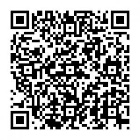 本校HPの「入試案内」、Q＆A＞「入学考査に関する質問」もご確認ください。なお、システム操作等のお問い合わせは、ミライコンパスサポートセンターへお願いします。サポートセンターお問い合わせ先は、出願画面の下部の「お問い合わせ先」からご確認ください。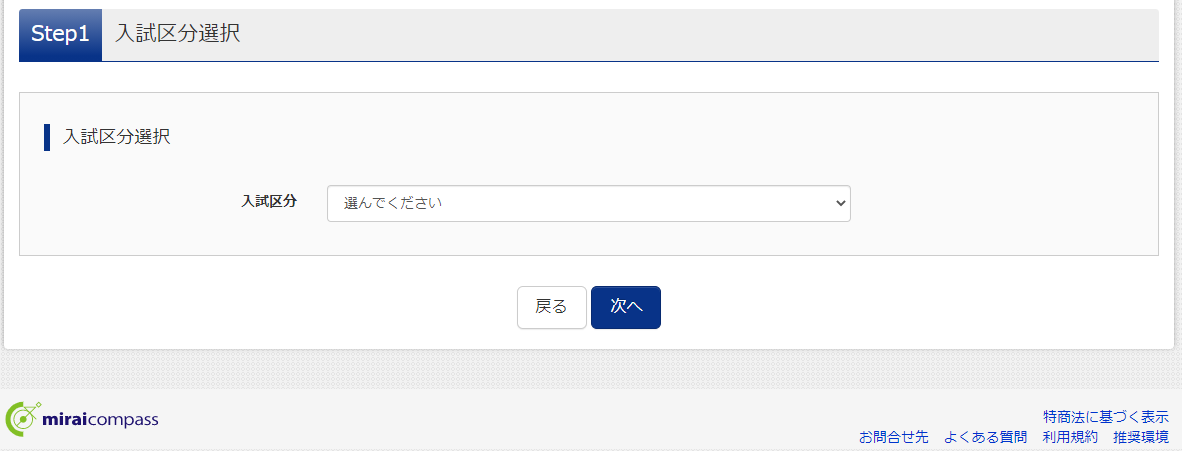 ---出願情報入力項目---志願者情報保護者情報★同居家族情報(あれば全てご記入ください) 　※志願者本人および前項で入力した保護者は除く本校志望の理由など　具体的エピソードを踏まえてご記入ください以上注意事項〇入力した内容は大切な個人情報です。取扱いに注意してください。〇本シートの提出は必要ありません。〇・顔写真の登録・出願サイトへの情報の入力・入学検定料の支払い の３点を出願期間内に終えてください。〇受験票は本校から発送いたしません。必ずご自宅等でA4カラー印刷して試験当日にお持ちください。志願者氏名(全角漢字)姓名志願者氏名(全角カナ)セイメイ志願者氏名(半角英字)SeiMei外字有無なし　・　ありなし　・　ありなし　・　ありなし　・　ありなし　・　ありなし　・　ありなし　・　あり性別男　・　女男　・　女男　・　女男　・　女男　・　女男　・　女男　・　女生年月日(西暦)年月日郵便番号（現住所）(半角数字:ハイフンなし７桁)(半角数字:ハイフンなし７桁)(半角数字:ハイフンなし７桁)都道府県(プルダウンより選択)(プルダウンより選択)(プルダウンより選択)市(区まで)(全角：(例)〇〇市○○区)(全角：(例)〇〇市○○区)(全角：(例)〇〇市○○区)町名・番地(全角:(例)〇〇町１１－１－１)(全角:(例)〇〇町１１－１－１)(全角:(例)〇〇町１１－１－１)建物名・部屋番号(全角:(例)〇〇マンション１０１)(全角:(例)〇〇マンション１０１)(全角:(例)〇〇マンション１０１)海外在住の方は以下※にご入力ください海外在住の方は以下※にご入力ください海外在住の方は以下※にご入力ください海外在住の方は以下※にご入力ください海外在住の方は以下※にご入力ください海外在住の方は以下※にご入力ください海外在住の方は以下※にご入力ください海外在住の方は以下※にご入力ください※国名※以下住所電話番号――(半角数字)緊急連絡先――(半角数字)幼稚園・保育園名9月入試受験番号
※10月入試のみ入力１０月入試が初受験の場合は「なし」と入力１０月入試が初受験の場合は「なし」と入力１０月入試が初受験の場合は「なし」と入力合格発表・入学金決済用パスワード半角英数字記号8～16桁半角英数字記号8～16桁半角英数字記号8～16桁入学後の住所現住所と同じ　・　転居予定あり現住所と同じ　・　転居予定あり現住所と同じ　・　転居予定あり現住所と同じ　・　転居予定あり現住所と同じ　・　転居予定あり現住所と同じ　・　転居予定あり現住所と同じ　・　転居予定あり自宅最寄駅(バス停)の交通機関名・駅名※徒歩の場合「徒歩」、転居予定の場合「転居後の駅名」、または「未定」と入力※徒歩の場合「徒歩」、転居予定の場合「転居後の駅名」、または「未定」と入力※徒歩の場合「徒歩」、転居予定の場合「転居後の駅名」、または「未定」と入力通学所要時間(分)※自宅から本校まで※自宅から本校まで※自宅から本校まで幼児教室名※通っていない場合「なし」と入力※通っていない場合「なし」と入力※通っていない場合「なし」と入力保護者氏名(全角漢字)姓名保護者氏名(全角カナ)セイメイ保護者の年齢(半角数字)志願者との続柄(例)父・母・祖父・祖母等★保護者の備考欄(例)勤務先等同居家族１の氏名同居家族１の年齢(半角数字)同居家族１の続柄父母/祖父母/兄弟等同居家族１の備考欄勤務先・学校等同居家族２の氏名同居家族２の年齢(半角数字)同居家族２の続柄父母/祖父母/兄弟等同居家族２の備考欄勤務先・学校等同居家族３の氏名同居家族３の年齢(半角数字)同居家族３の続柄父母/祖父母/兄弟等同居家族３の備考欄勤務先・学校等同居家族４の氏名同居家族４の年齢(半角数字)同居家族４の続柄父母/祖父母/兄弟等同居家族４の備考欄勤務先・学校等同居家族５の氏名同居家族５の年齢(半角数字)同居家族５の続柄父母/祖父母/兄弟等同居家族５の備考欄勤務先・学校等同居家族６の氏名同居家族６の年齢(半角数字)同居家族６の続柄父母/祖父母/兄弟等同居家族６の備考欄勤務先・学校等志願者の様子 (300字以内)　 ※空白や改行も1文字としてカウントされます。志願理由 (300字以内) ※空白や改行も1文字としてカウントされます。